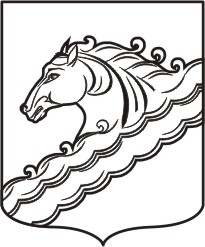 СОВЕТМУНИЦИПАЛЬНОГО ОБРАЗОВАНИЯ БЕЛОРЕЧЕНСКИЙ РАЙОН_ СЕССИЯ 7 СОЗЫВАРЕШЕНИЕот 14 декабря 2023 г.                                                                                         № _г. БелореченскО внесении изменений в решение Совета муниципальногообразования Белореченский район от 15 декабря 2022 года № 435 «О бюджете муниципального образования Белореченский район на 2023 год и на плановый период 2024 и 2025 годов»В соответствии со статьями 154, 169, 184 Бюджетного Кодекса Российской Федерации от 31 июля 1998 года № 145-ФЗ, статьями 15 и 35 Федерального Закона от 6 октября 2003 года № 131-ФЗ «Об общих принципах организации местного самоуправления в Российской Федерации, Законом Краснодарского края «О краевом бюджете на 2023 год и на плановый период 2024 и 2025 годов», Законом Краснодарского края от 7 июня 2004 года № 717-КЗ «О местном самоуправлении в Краснодарском крае», руководствуясь статьей 25 Устава муниципального образования Белореченский район, Совет муниципального образования Белореченский район РЕШИЛ:1. Внести в решение Совета муниципального образования Белореченский район от 15 декабря 2022 года № 435 «О бюджете муниципального образования Белореченский район на 2023 год и на плановый период 2024 и 2025 годов» следующие изменения:1) подпункт 1 пункта 2 изложить в следующей редакции:«1) общий объем доходов на 2024 год в сумме 3 121 954 300,00 рублей и на 2025 год в сумме 2 808 213 100,00 рублей;»;5) подпункт 2 пункта 2 изложить в следующей редакции:«2) общий объем расходов на 2024 год в сумме 3 121 954 300,00 рублей и на 2025 год в сумме 2 808 213 100,00 рублей;».2. Средства, поступающие из краевого бюджета в соответствии с Законом Краснодарского края «О краевом бюджете на 2023 год и на плановый период 2024 и 2025 годов», увеличить в 2024 году на сумму 32 764 900,00 рублей в том числе:3. Управлению образованием администрации муниципального образования Белореченский район на 2023 год:произвести передвижение бюджетных ассигнований по коду раздела, подраздела 07.01 «Дошкольное образование» коду вида расходов 600 «Предоставление субсидий бюджетным, автономным учреждениям и иным некоммерческим организациям» с кода целевой статьи расходов 58.1.01.00590 «Реализация мероприятий муниципальной целевой программы «Развитие образования» на код целевой статьи расходов 58.1.00.00590 «Расходы на обеспечение деятельности (оказание услуг) муниципальных учреждений» в сумме 151 400,00 рублей.4. Приложения 2, 4, 6, 7, 8, 9, 10, 11 изложить в новой редакции (прилагаются).5. Опубликовать настоящее решение в средствах массовой информации.6. Настоящее решение вступает в силу со дня официального опубликования.2.1сумма изменений на 2024 год - всего: 32 764 900,00рублейв том числе:2.1.1администрации муниципального образования Белореченский район - всего:32 764 900,00рублейв том числе:субсидии на строительство, реконструкцию (в том числе реконструкцию объектов незавершённого строительства) и техническое перевооружение объектов общественной инфраструктуры муниципального значения, приобретение объектов недвижимости32 764 900,00рублейГлавамуниципального образования Белореченский районПредседатель Совета              муниципального образования Белореченский районС.В. СидоренкоТ.П. Марченко